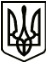 МЕНСЬКА МІСЬКА РАДА(дев’ятнадцята сесія восьмого скликання) РІШЕННЯ27 травня 2022 року	м. Мена	№ 177Про відмову в наданні дозволу на виготовлення технічної документації із землеустрою ТОВ «АГРО ПІВНІЧ 17» з метою отримання в оренду земельних ділянок (невитребуваних паїв)Розглянувши клопотання директора ТОВ «АГРО ПІВНІЧ 17» П.М. Гренька щодо надання дозволу на виготовлення технічної документації із землеустрою по встановленню (відновленню) меж земельним ділянкам в натурі (на місцевості) за рахунок невитребуваних земельних часток (паїв) орієнтовною площею 35,1271 га для ведення товарного сільськогосподарського виробництва на території Менського міської територіальної громади за межами населеного пункту села Блистова та передачу їх в оренду, керуючись Законом України «Про оренду землі», Законом України «Про землеустрій», ст.122 Земельного кодексу України, Законом України «Про порядок виділення в натурі (на місцевості) земельних ділянок власникам земельних часток (паїв)», п. 34 ч. 1 ст. 26 Закону України «Про місцеве самоврядування в Україні» Менська міська рада ВИРІШИЛА:Відмовити  ТОВ «АГРО ПІВНІЧ 17» в наданні дозволу на виготовлення технічної документації із землеустрою по встановленню (відновленню) меж земельних ділянок в натурі (на місцевості) за рахунок невитребуваних земельних часток (паїв) з метою передачі в оренду, орієнтовною площею 35,1271 га для ведення товарного сільськогосподарського виробництва на території Менського міської територіальної громади за межами населеного пункту села Блистова, у зв’язку з тим, що зазначені невитребувані земельні ділянки (паї) на даний час перебувають в тимчасовому користуванні відповідно до укладених договорів оренди землі. Контроль за виконанням рішення покласти на першого заступника міського голови О.Л. Неберу.Міський голова	Геннадій ПРИМАКОВ